Liceul Tehnologic „Nicolae Iorga” Negreşti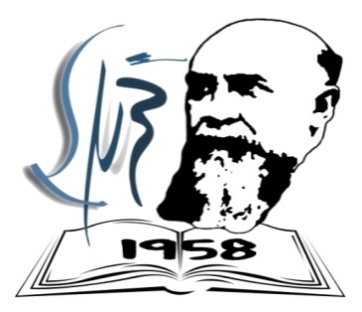 Anul şcolar 2015-2016Olimpiada de istorie – etapa locală – 20 FEBRUARIE 2016CATALOG FINAL REZULTATELE ELEVILOR DIN ZONA NEGREŞTI PARTICIPANŢI LA OLIMPIADA DE ISTORIE – FAZA LOCALĂ – Nr. crt.Numele şi prenumele elevului/eleveiClasaŞcoala de provenienţăNotaObservaţii Profesorîndrumător1.Burlă Rareş9 BLiceul Tehnologic „Nicolae Iorga” Negreşti9,00 Calificat la faza judeţeanăLucian Sava2.Ilişanu Livia9 BLiceul Tehnologic „Nicolae Iorga” Negreşti9,40Calificată la faza judeţeanăLucian Sava3. Beleuţă Marian9 BLiceul Tehnologic „Nicolae Iorga” Negreşti8,20-Lucian Sava4. Botez Andy9 BLiceul Tehnologic „Nicolae Iorga” Negreşti7,80-Lucian Sava5.Aionesei Denisa9 CLiceul Tehnologic „Nicolae Iorga” Negreşti9,00Calificată la faza judeţeanăNicoleta Baciu6.Harbuzariu Giorgiana9 CLiceul Tehnologic „Nicolae Iorga” Negreşti7,00-Nicoleta Baciu7.Zota Maria-Magdalena9 CLiceul Tehnologic „Nicolae Iorga” Negreşti9,00Calificată la faza judeţeanăNicoleta Baciu8.Dănilă Diana9 CLiceul Tehnologic „Nicolae Iorga” Negreşti-AbsentăNicoleta Baciu9.Pădurariu Teodora10 ALiceul Tehnologic „Nicolae Iorga” Negreşti6,00-Lucian Sava10.Zaporojanu Petrişor10 ALiceul Tehnologic „Nicolae Iorga” Negreşti6,50-Lucian Sava11.Crăcană Alexandra10 ALiceul Tehnologic „Nicolae Iorga” Negreşti6,50-Lucian Sava12.Dascălu Ioana Cristina10 BLiceul Tehnologic „Nicolae Iorga” Negreşti6,50-Nicoleta Baciu13.Dragomir Ioana10 CLiceul Tehnologic „Nicolae Iorga” Negreşti9,20Calificată la faza judeţeanăGeta Costea14.Tănăsucă Elena10 CLiceul Tehnologic „Nicolae Iorga” Negreşti-AbsentăGeta Costea15.Chiriac Alina-Gabriela10 CLiceul Tehnologic „Nicolae Iorga” Negreşti9,00Calificată la faza judeţeanăGeta Costea16.Bîrzu Iulian11 ALiceul Tehnologic „Nicolae Iorga” Negreşti6,00-Geta Costea17.Guralivu Verginel11 ALiceul Tehnologic „Nicolae Iorga” Negreşti5,00-Geta Costea18.Savastru Dana11 BLiceul Tehnologic „Nicolae Iorga” Negreşti9,75Calificată la faza judeţeanăLucica Vargan19.Prisecariu Lucia11 BLiceul Tehnologic „Nicolae Iorga” Negreşti-AbsentăLucica Vargan20.Chirvase Evelina11 BLiceul Tehnologic „Nicolae Iorga” Negreşti-AbsentăLucica Vargan21. Bedreag Diana-Ionela11 BLiceul Tehnologic „Nicolae Iorga” Negreşti8,30-Lucica Vargan22.Aionese Ana-Maria11 BLiceul Tehnologic „Nicolae Iorga” Negreşti9,00Calificată la faza judeţeanăLucica Vargan23.Ciobănică Laurenţiu12 BLiceul Tehnologic „Nicolae Iorga” Negreşti9,20Calificat la faza judeţeanăLucian Sava24.Deliu Lăcrămioara12 BLiceul Tehnologic „Nicolae Iorga” Negreşti9,10Calificată la faza judeţeanăLucian Sava25.Luca Iulian12 BLiceul Tehnologic „Nicolae Iorga” Negreşti7,10-Lucian Sava26.Lungu Mădălina12 BLiceul Tehnologic „Nicolae Iorga” Negreşti7,50-Lucian Sava27.Şesloschi Alexandra12 BLiceul Tehnologic „Nicolae Iorga” Negreşti7,30-Lucian Sava28.Grădinaru Bianca12 CLiceul Tehnologic „Nicolae Iorga” Negreşti9,00Calificată la faza judeţeanăLucica Vargan29.Marian Mădălina12 CLiceul Tehnologic „Nicolae Iorga” Negreşti9,30Calificată la faza judeţeanăLucica Vargan30.Aipătioaie Silviu12 CLiceul Tehnologic „Nicolae Iorga” Negreşti9,10Calificată la faza judeţeanăLucica Vargan31.Dascălu Diana-Mădălina12 CLiceul Tehnologic „Nicolae Iorga” Negreşti7,00-Lucica Vargan32.Zota Mihaela12 CLiceul Tehnologic „Nicolae Iorga” Negreşti7,30-Lucica Vargan33.Diaconu Rareş-Nicolae8 BŞcoala Gimnazială „Mihai David” Negreşti9,90Calificat la faza judeţeanăDiaconu Lăcrămioara Diaconu Lăcrămioara 34.Tănăsucă George- Ciprian8 BŞcoala Gimnazială „Mihai David” Negreşti9,80Calificată la faza judeţeanăDiaconu Lăcrămioara35.Balan Bianca8 CȘcoala Gimnazială „Mihai David” Negreşti7,00-L. Diaconu36.Vieru Melania8 CŞcoala Gimnazială „Mihai David” Negreşti9,00Calificată la faza judeţeanăDiaconu Lăcrămioara37.Ursu Emanuela8 AŞcoala Gimnazială Valea Mare-Absentă Mihaela Hânceanu38.Ungureanu Cătălina-Georgiana8 AŞcoala Gimnazială Valea Mare-Absentă Mihaela Hânceanu39.Rotariu Maria-Magdalena8 AŞcoala Gimnazială Parpaniţa9,00Calificată la faza judeţeanăMihaela Hânceanu40.Ciobanu Andra8 AŞcoala Gimnazială Parpaniţa7,90-Mihaela Hânceanu41.Apostu Gabriela8 AŞcoala „N. Ciubotaru” Vultureşti-AbsentăMihaela Hânceanu42.Cojocaru Georgiana8 AŞcoala „N. Ciubotaru” Vultureşti-AbsentăMihaela Hânceanu43.Ciolan Laura8 AŞcoala „N. Ciubotaru” Vultureşti-AbsentăMihaela Hânceanu